eHX for Providers – get records from other health centersAccess the eHX tab from the right chart panelUse the arrows to add diagnoses, allergies, medications and history to our chartFor more information (labs, DI, OB flow) click the orange stripe that says “Click here to view Patient eHX Summary”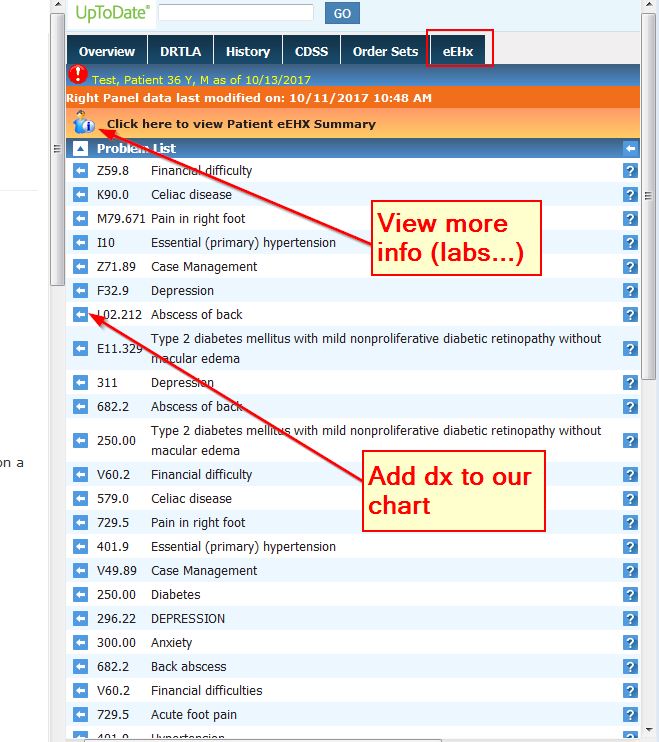 If the patient is a health center patient (SRCHC, CHA, WCHC, OLE, RITTER, AVMC, Marin City) and information is not on the eHX tab.  Try searching the eHX Window.Use the Tools menu on the top of the screen and choose Launch eHX browser.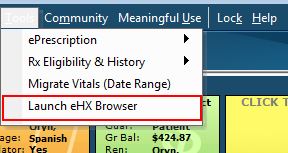 Click patient lookup and search for your patient last name,first name.You may note more than one record for your patient – LOOK AT BOTHYou may be asked to provide a reason for accessing the account.  Please select emergency care.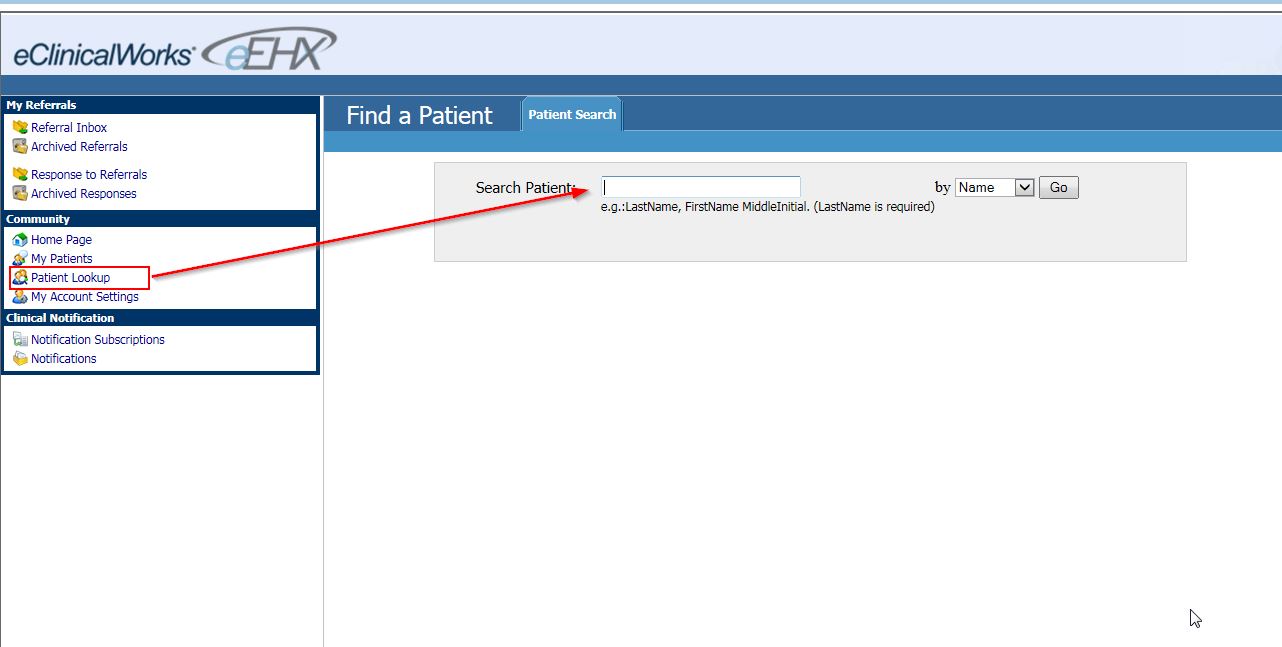 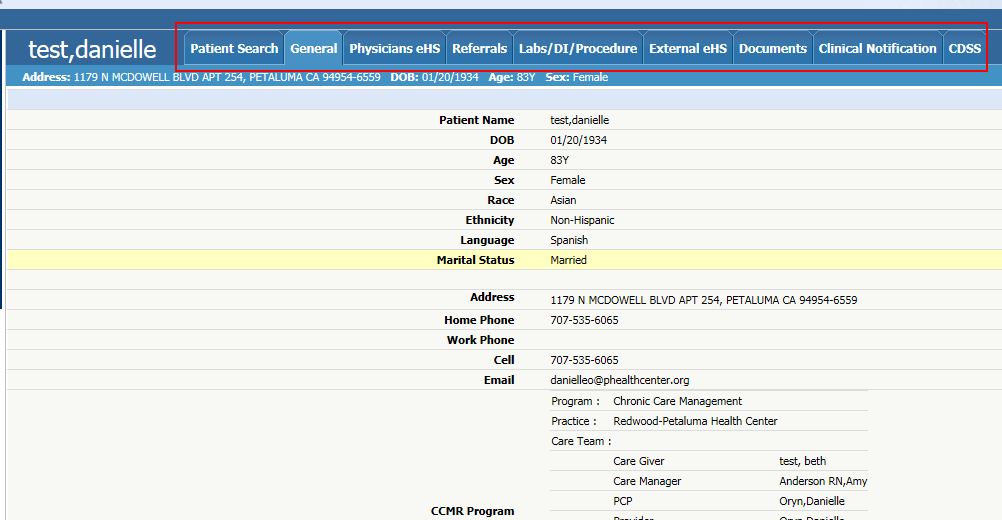 